PHYSICS 2021 - 22										October 26, 2021Today’s Agenda (Day 44)HOUSEKEEPING ITEMSHOMEWORK CHECK:CLASS ACTIVITY					 TEST: Chapter 6 			*Go to www.socrative.com  enter room “MSBPHYSICS”  enter ID #  WEDNESDAY: Paper Airplane – cont’dHOMEWORK:READ: Chapter 7 - GravitationSTUDY: Chapter 7 Testhttp://glencoe.mheducation.com/sites/0078807220/student_view0/self-check_quizzes.htmlChapter 7 & 8 VocabularyREMINDERS:TEST: Chapter 6  Oct. 26Chapter 7 & 8 Vocabulary – Oct. 27ACTIVITY: Paper Airplane – Nov. 1TEST: Chapter 7  Nov. 2PHYSICS 2021 - 22										CHAPTER REVIEW7.1 PRACTICE PROBLEMSAn asteroid revolves around the Sun with a mean orbital radius twice that of Earth’s. Predict the period of the asteroid in Earth years.Venus has a period of revolution of 225 Earth days. Find the distance between the Sun and Venus as a multiple of Earth’s average distance from the Sun.Uranus requires 84 years to circle the Sun. find Uranus’s average distance from the Sun as a multiple of Earth’s average distance from the Sun.The Moon has a period of 27.3 days and a mean distance of 3.9 x 105 km from its center to the center of Earth.Use Kepler’s laws to find the period of a satellite in orbit 6.70 x 103 km from the center of Earth.How far above Earth’s surface is this satellite?What is the gravitational force between two 15 kg balls whose centers are 35 m apart? What fraction is this of the weight of one ball?If Earth began to shrink, but its mass remained the same, what would happen to the value of g on Earth’s surface?7.2 PRACTICE PROBLEMSFor Questions #1 – 3, assume a circular orbit for all calculations.Suppose that the satellite in Example Problem 2 (p. 188 of the textbook) is moved to an orbit that is 24 km larger in radius than its previous orbit.What is its speed?Is this faster or slower than its previous speed?Why do you think so?Uranus has 27 known moons. One of these moons is Miranda, which orbits at a radius of 1.29 x 108 m. Uranus has a mass of 8.68 x 1025 kg. Find the orbital speed of Miranda.How many Earth days does it take Miranda to complete one orbit?Use Newton’s thought experiment on the motion of satellites to solve the following:Calculate the speed that a satellite shot from a cannon must have to orbit Earth 150 km above its surface.How long, in seconds and minutes, would it take for the satellite to complete one orbit and return to the cannon?The Moon is 3.9 x 105 km from Earth’s center and Earth is 14.96 x 107 km from the Sun’s center. The masses of Earth and the Sun are 5.97 x 1024 kg and 1.99 x 1030 kg, respectively. During a full moon, the Sun, Earth, and the Moon are in line with each other, as shown in Figure 18 (p. 193 of the textbook). Find the ratio of the gravitational fields due to Earth and the Sun at the center of the Moon. What is the net gravitational field due to the Sun and Earth at the center of the Moon?Chairs in an orbiting spacecraft are weightless. If you were on board such a spacecraft and you were barefoot, would you stub your toe if you kicked a chair? ExplainThe mass of the Moon is 7.3 x 1022 kg and its radius as 1785 km. What is the strength of the gravitational field on the surface of the Moon?Two satellites are in circular orbits about Earth. One is 150 km above the surface, the other is 160 km.Which satellite has the larger orbital period?Which has the greater speed?Why is Einstein’s description of gravity called a theory, while Newton’s is a law?What would be the strength of Earth’s gravitational field at a point where an 80.0 kg astronaut would experience a 25.0 percent reduction in weight?PHYSICS 2021 - 22											LAB ACTIVITY Paper Airplane Mini-Projecthttp://sciencefair.math.iit.edu/projects/airplane/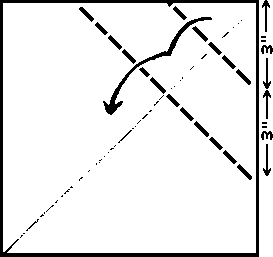 ObjectiveTo test and conclude the best designs for paper airplanes with respect to flight time, distance, and accuracy.ConceptThere are numerous designs of paper airplanes. Each design is unique and alters the plane's flight. Some are made for distance, others for flight time, and some for accuracy. We will test these different models to see what planes are really the best. Use designs that you know of or find online (www.bestpaperairplanes.com suggested).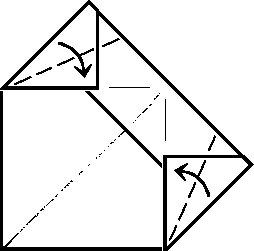 MaterialsSeveral pieces of 8 1/2" x 11" paperScissorsHula hoopStringStopwatchMeasuring tapeSafety Note: Be aware of others around you when you are throwing these airplanes. Some designs have a sharp nose and can fly very fast.HypothesisWhen you have all of your plane choices, guess which design will fly the farthest, for the longest time, and with the most accuracy.ProcedureWorking in pairs or threesomes, research how to design the most suitable paper airplanes for each of the criteria listed above (ie. for distance, for duration of flight and for accuracy).Make all of the paper airplanes that you plan on using (min. of 3). Label them.In an open area with plenty of room to fly, throw all of the planes and record the distance that they flew. Repeat this until you have 5 - 10 trials for each plane.After you have finished with the distance, get your stopwatch for the timed flight portion.Hold the stopwatch in one hand and the paper airplane in the other hand. Start the timer as you release the airplane from your other hand. Stop the timer as the plane hits the ground. Record the times and repeat until you have 5 trials for each plane.For the accuracy portion of the experiment, tie one end of the string to the hula hoop and the other end to something to hang from (basketball hoop, tree branch, etc.)Stand about 15-20 feet away from the hanging hula hoop.For each plane, throw it at least 15 - 20 times to try to get it to fly through the hula hoop. Record the number of times that each plane successfully makes it through the hula hoop.Try different throwing techniques during each procedure to find the best way to throw each plane for each aspect you are going for (ex: try throwing fast, slow, throw with some angle, etc.). Record your observations.Prepare a Lab Report at the conclusion of the lab. Use Lab Template.Prepare Presentation Slides to review your experiment and discuss the physics behind the mechanics and functioning of a paper airplane.Results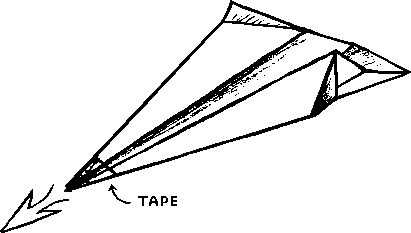 a) For the first and second parts of the procedure, average out the distances and times for each plane. b) Make three graphs: one with the distances for each plane, one for the times of each plane, and one for the number of times that each plane made it through the hula hoop. c) How do the results for each plane compare? d) Any exceptionally good or bad planes? e) Was your hypothesis correct? f) Why do you think the best planes performed as well as they did?DiscussionUse your knowledge of conceptual physics, which you have learned to date (ie. the mechanics of physics: motion, velocity, acceleration, effect of gravity/drag force/fluid forces/forces of friction, Newton’s Laws of Physics, and forces in two dimensions)You will need to prepare a short Power Point Presentation discussing your airplanes’ designs and why they were most suited for the criteria detailed in the hypothesis section. You will be assessed not only on the design features of your airplanes but also in the explanation of the integration of the concepts covered in class as to each of the planes’ performance. ExtensionCan you create your own paper airplane design that is better than the planes that you used in the experiment? What if you were allowed to have attachments on the planes? How would these affect the performance of your plane?What would work best to improve the results of any of the planes? Explain in detail.Kepler’s first lawKepler’s second lawKepler’s third lawGravitational forceLaw of universal gravitationInertial massGravitational massRadianAngular displacementAngular velocityAngular accelerationLever armTorqueMoment of inertiaNewton’s second law of rotational motionCenter of massCentrifugal “force”Coriolis “force”